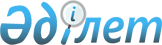 Об установлении квоты рабочих мест за 2010 год для принятия на работу инвалидов в организациях, предприятиях и учреждениях
					
			С истёкшим сроком
			
			
		
					Постановление Хромтауского районного акимата Актюбинской области от 10 февраля 2010 года N 25. Зарегистрировано Управлением юстиции Хромтауского района Актюбинской области 15 марта 2010 года за N 3-12-114. Утратило силу в связи с истечением срока действия постановлениями акимата Хромтауского района Актюбинской области от 31 декабря 2010 года № 329; от 8 февраля 2012 года № 29.
      Сноска. Утратило силу в связи с истечением срока действия постановлениями акимата Хромтауского района Актюбинской области от 31.12.2010 № 329; от 08.02.2012 № 29.
      В целях реализации подпунктов 5-2, 5-3 статьи 7 Закона Республики Казахстан от 23 января 2001 года № 149 "О занятости населения" и статьи 31 Закона Республики Казахстан от 13 апреля 2005 года № 39 "О социальной защите инвалидов в Республике Казахстан" и согласно пункта 2 статьи 31 Закона Республики Казахстан от 23 января 2001 года № 148 "О местном государственном управлении и самоуправлении в Республики Казахстан" акимат района ПОСТАНОВЛЯЕТ:
      1. Руководителям организации, предприятии и учреждении установить квоты рабочих мест для инвалидов в размере трех процентов об общей численности рабочих мест.
      2. Государственному учреждению "Хромтауский районный отдел занятости и социальных программ" организовать работу по выполнению данного постановления.
      3. Государственному учреждению "Хромтауский районный отдел предпринимательства" организовать создания дополнительных рабочих мест для инвалидов через развитие индивидуального предпринимательства, малого и среднего бизнеса.
      4. Признать утратившим силу постановление акимата Хромтауского района "Об установлении квоты рабочих мест за 2009 год для принятие на работу инвалидов в организациях, предприятиях и учреждениях" от 10 февраля 2009 года № 49 (Зарегистрирован в Реестре государственной регистрации нормативных правовых актов за № 3-12-88, официально опубликованное 26 марта 2009 года в газет "Хромтау" за № 15-16).
      5. Контроль за исполнением настоящего постановления возложить на заместителя акима Ельдесова С.
      6. Настоящее постановление вводится в действие по истечении десяти календарных дней после дня их первого официального опубликования.
					© 2012. РГП на ПХВ «Институт законодательства и правовой информации Республики Казахстан» Министерства юстиции Республики Казахстан
				
Аким района
А.Усмангалиев